Millä hakusanoilla etsisit vastausta seuraaviin kysymyksiin?a) Mikä on Kordillieerien korkein kohta? Mitä hakusanoja käyttäisit?b) Kuinka monta hurrikaania Atlantilla liikkui vuonna 2010? Mitä hakusanoja käyttäisit?c) Kuinka monta prosenttia Texasin osavaltion asukkaista puhuu äidinkielenään espanjaa? Mitä hakusanoja käyttäisit?d) Valitse Etelä-Amerikan kolmen suurimman valtion pääkaupunki ja etsi siitä kartta, jossa näkyvät kaupungin keskeisimmät nähtävyydet. Mitä hakusanoja käyttäisit?e) Etsi kartta, jossa näkyy jonkin maapallon sisäisen tekijän yleisyys Etelä-Amerikassa tai jossakin sen valtiossa. Käyttäisin hakusanoina:Testaa hakusanojesi toimivuutta.  Löydätkö oikean vastauksen hakusanoillasi?2. Oppilaiden esitys Kukin oppilas valitsee alueen ja aiheen, josta valmistaa muutaman minuutin kestoisen suullisen tai kirjallisen esityksen. Esitys pidetään ko. aihetta käsiteltäessä sopivana ajankohtana.Alueet: Peru, Ecuador, Brasilia, Chile, Argentiina, Meksiko, Venezuela, Kolumbia, Bolivia, Paraguay, Uruguay, tarvittaessa muutkin Väli-Amerikan valtiot Muita aiheita:  Luonto (ilmasto, kasvillisuus, eläimistö), maa- ja kallioperä, ihmiset, elinkeinot nähtävyydet, turismiEsimerkiksi Perun luonto tai Brasilian nähtävyys SokeritoppavuoriEtsi sanaparejaPaikka: Andit, Amazon, Kristus-patsas, Amazonian alangolla, Titicaca, Tyyni valtameri,  PeruAsia: Valtio, Vuoristo, Joki, Sademetsä, Nähtävyys, Järvi, Meri TermitValitse seuraavista: biodiversiteetti, eroosio, korkokuva, mannerlaatta, rinne, kasvillisuusalue, tsunami, uoma, valuma-alue Luonnon monimuotoisuus eli - .Alue, josta vesistö saa vetensä.Kuvaa esimerkiksi maapallon tai valtion pinnanmuotoja.Litosfäärilaatta eli - . Virtaavan veden maahan uurtama ura eli - .Etelä-Amerikan symboleitaValitse 5-10 symbolia ja kerro mitä ne kertovat Etelä-Amerikasta tai sen osasta.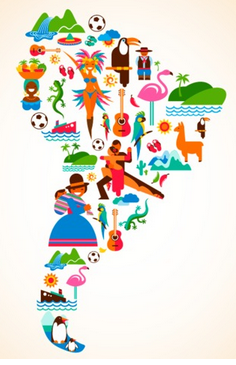 